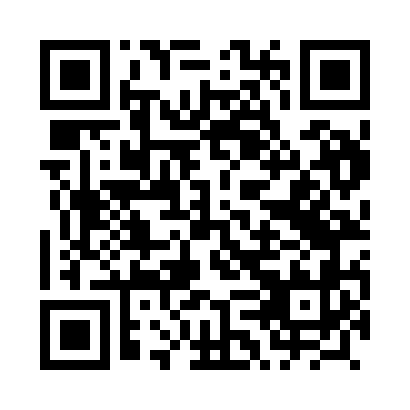 Prayer times for Mlodowice, PolandMon 1 Apr 2024 - Tue 30 Apr 2024High Latitude Method: Angle Based RulePrayer Calculation Method: Muslim World LeagueAsar Calculation Method: HanafiPrayer times provided by https://www.salahtimes.comDateDayFajrSunriseDhuhrAsrMaghribIsha1Mon4:126:0512:335:007:018:472Tue4:096:0312:325:027:038:493Wed4:076:0112:325:037:048:514Thu4:045:5912:325:047:068:535Fri4:015:5712:315:057:078:556Sat3:595:5512:315:067:098:577Sun3:565:5212:315:077:109:008Mon3:535:5012:315:087:129:029Tue3:515:4812:305:097:139:0410Wed3:485:4612:305:107:159:0611Thu3:455:4412:305:117:169:0812Fri3:425:4212:305:127:189:1013Sat3:405:4012:295:137:209:1214Sun3:375:3812:295:147:219:1515Mon3:345:3612:295:157:239:1716Tue3:315:3412:295:167:249:1917Wed3:285:3212:285:187:269:2118Thu3:265:3012:285:197:279:2419Fri3:235:2812:285:207:299:2620Sat3:205:2612:285:217:309:2821Sun3:175:2412:285:227:329:3122Mon3:145:2212:275:237:339:3323Tue3:115:2012:275:237:359:3524Wed3:085:1812:275:247:379:3825Thu3:055:1612:275:257:389:4026Fri3:025:1512:275:267:409:4327Sat2:595:1312:265:277:419:4528Sun2:575:1112:265:287:439:4829Mon2:545:0912:265:297:449:5030Tue2:515:0712:265:307:469:53